Learning intention – interpreting bar chartsLook at the bar chart below and answer the questions. This bar chart shows the colour of cars passing the school. 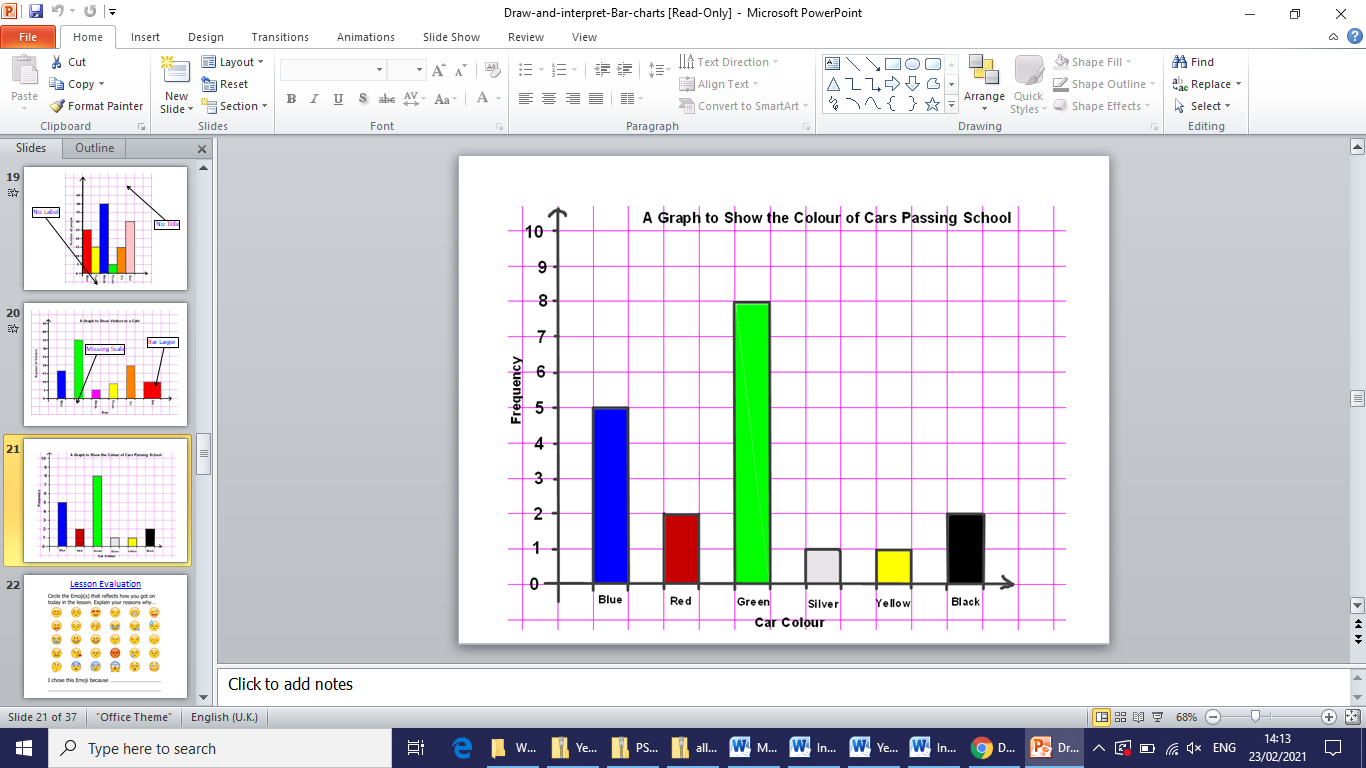 How many green cars passed the school?How many red cars passed the school?Which two cars had the same amount of cars pass the school? What colours were they?How many more blue cars drove past than red?How many more black cars passed than yellow?How many cars passed the school altogether? If 3 more silver cars drove past the school, how many silver cars would have drove past?How many more red cars need to drive past so the amount of red cars is the same ad the amount of green cars?